DAFTAR PUSTAKABuku/LiteraturAriffin, Johanes Bursa Berjangka, Yogyakarta: Penerbit Andi, 2006, hlm 6Asep Syarifuddin Hidayat, et al, Mata Uang Kripto (Legalitas Fikih dan Hukum di Indonesia), Pascal Book Jakarta, Jakarta: 2023 hlm 38Didit Herlianto, Manajemen Investasi Plus Jurus Mendeteksi Investasi Bodong, Yogyakarta: Goyen Publishing, 2013, hlm 1.Effendie, Bahtiar, et al. Surat Gugatan dan Hukum Pembuktian dalam Perkara Perdata, Bandung: Citra Aditya Bakti, 1999, hlm 50.Fatum, Perdagangan Berjangka Komoditi Dalam Perspektif Analisis Usul Fiqh, Ternate: Asy-Syirah Jurnal Ilmu Syari’ah dan Hukum Vol. 47, No 1, Juni 2013, hlm 224. Hamzani, et al. Buku Panduan Penulisan Skripsi Fakultas Hukum Universitas Pancasakti Tegal, Tegal: tt.p, 2023.Harahap, Yahya Segi-Segi Hukum Perjanjian, Bandung: Penerbit Alumni, 1986, hlm 182-183.Huda, Nurul dan Mustafa Edwin Nasution, Investasi pada Pasar Modal Syariah, Jakarta: Kencana, 2008, hlm 17 hlm 8.Ilmar, Aminuddin, Hukum Penanaman Modal Di Indonesia, Jakarta: PT 	Kharisma Putra Utama, 2017.Jogiyanto, Teori Portofolio dan Analisis Investasi, Yogyakarta: BPFE 2003, hlm 5.Khairandy, Ridwan, Perjanjian Jual Beli, Yogyakarta: FH UII Press, 2016: hlm 28.Kusnowibowo, Hukum Investasi Internasional, Bandung: Pustaka Reka Cipta, 		2013.Lamban Batu, Pantas, Perdangan Berjangka: Futures Trading, Jakarta, PT Elex Komputindo, 2010, hlm 22.Marzuki, Peter Mahmud, Penelitian Hukum, Jakarta: PT Kharisma Putra Utama,	2017, hlm 181.M.S, Noh., & Abu Bakar, M.S., Cryptocurrency as A Main Currency, A Maqasidic:2020 Nopriansyah, Waldi, Hukum Bisnis Di Indonesia, Jakarta: Prenadamedia, 2019.Nubika, Ibrahim, Bitcoin: Cara Baru Berinvestasi Generasi Milenial, Yogyakarta: Genesis Learning, 2018, hlm 106.  Rahmadi, et al. Kerangka Hukum dan Kebijakan Investasi Langsung di Indonesia,		 Bogor: Ghalia Indonesia, 2006: hlm 28-29.Rahmatullah, Indra, Aset Hak Kekayaan Intelektual Sebagai Jaminan Dalam Perbankan, Yogyakarta: Deepublish, 2015, hlm 127.Renti D, Allysthia M “Perdagangan Berjangka Komoditi dan Kajian Hukum Kontrak Derivatif Forex dan Indeks Saham Asing Dalam Industri Perdagangan Berjangka di Indonesia”, Jurnal Hukum dan Pembangunan Tahun ke-42 No 1 Januari-Maret 2012, hlm 127.Saidin & Yessi Serena Rangkuti, Hukum Investasi dan Pasar Modal, Medan: 	PrenadaMedia, 2021: hlm 131-135Samsul, Mohamad, Pasar Berjangka Komoditas dan Derivatif, Jakarta: Penerbit Salemba Empat, 2010. hlm 9.Samudera, Teguh, Hukum Pembuktian Dalam Acara Perdata, Bandung: Alumni 1992. Hlm 81Sembiring, Sentosa, Hukum Investasi: Pembahasan Dilengkapi dengan Undang-Undang Nomor 25 Tahun 2007 tentang Penanaman Modal, Bandung: Nuansa Aulia, 2010, hlm 130.Siregar, Doli D, Pengertian Aset, 2004, hlm 178Subekti, Kamus Hukum, Jakarta: Pradnya Pramita 2003, hlm 17Subekti, Hukum Pembuktian, Jakarta: Pradnya Pramita, 1991, hlm 7.Sugiono, Metode Penelitian Pendidikan, Bandung: Alfabeta, 2012: hlm 15.Sukirno, Sadono, Makro Ekonomi Modern, Jakarta: PT Raja Grafindo Persada, 2007, hlm 366. Suseno, Wahyu Hanggoro, Kontrak Perdagangan Melalui Internet ditinjau dari Hukum Perjanjian, Surakarta, 2008, hlm 45.Suterdi, Ardian, Pengertian Aset, 2009 hlm 29.Tanjung, Bahdin Nur & H. Ardial, Pedoman Pedoman Penulisan Karya Ilmiah (Proposal, Skripsi, dan Tesis), Jakarta: Kencana Prenadamedia Group, 2005.Tendelilin, Eduardus Analisis Investasi dan Manajemen Portofolio, Yogyakarta: BPFE, 2001 hlm 1Widoatmojo, Sawidji, et al, Cara Gampang Cari Duit dari Rumah: Forex On-Line Trading Tren Investasi Masa Kini, Jakarta: PT Elex Media Komputindo, 2007, hlm 14.Windari, Artha Ratna. Hukum Perjanjian, Yogyakarta: Graha Ilmu, 2014.Makalah, Jurnal, Artikel, dan Materi Perkuliahan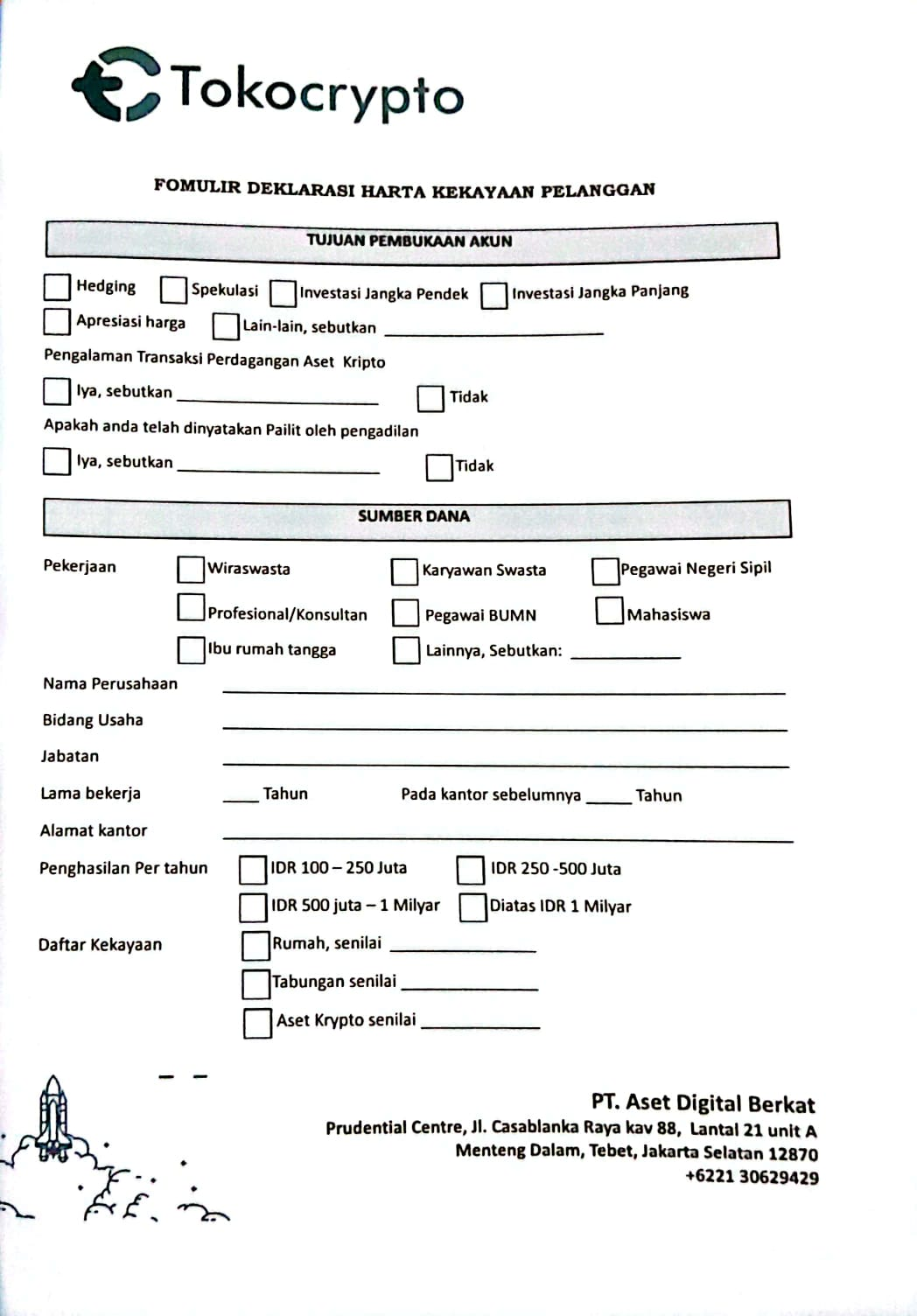 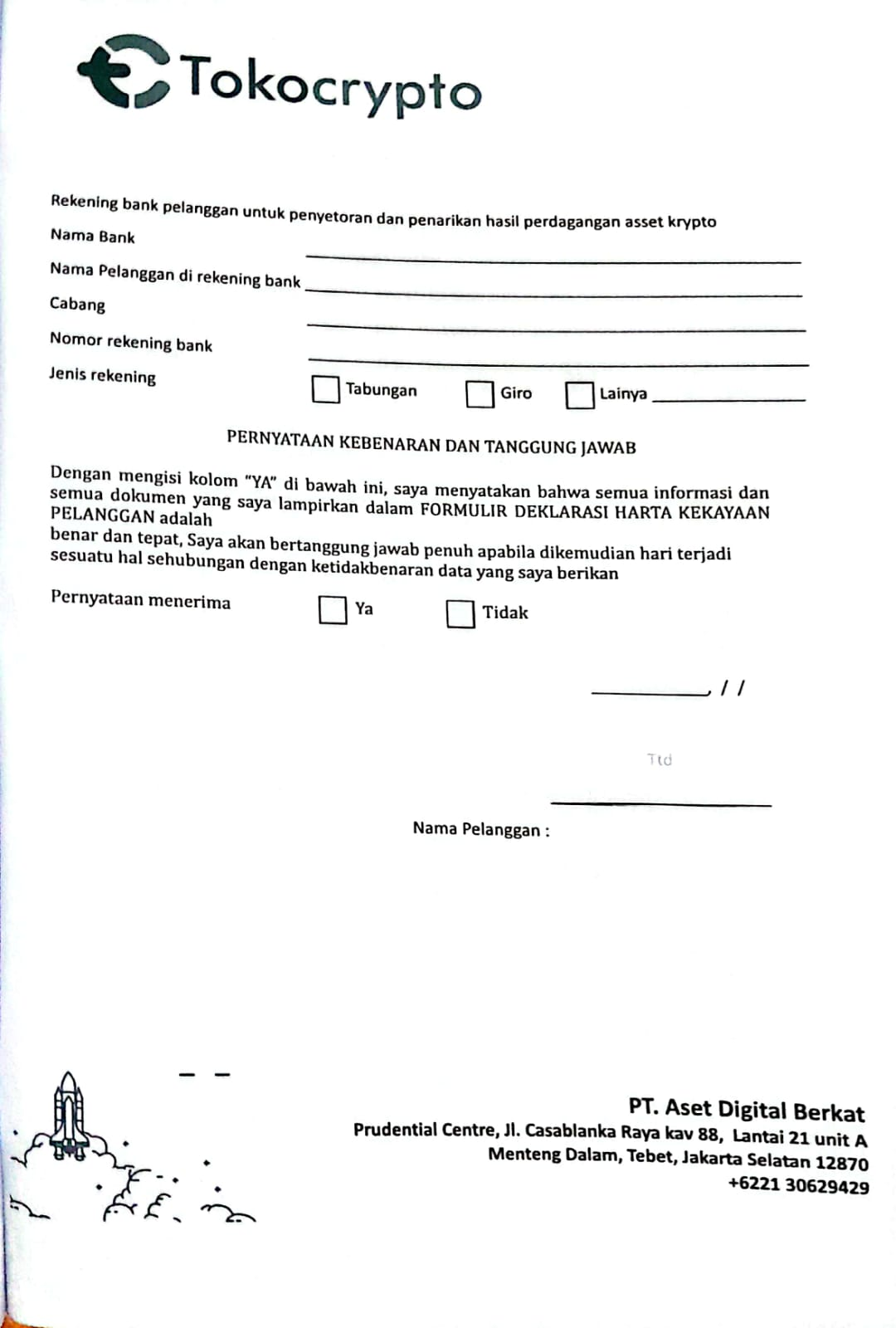 